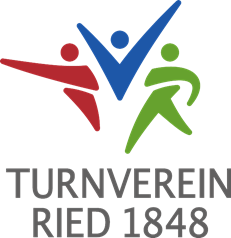 Mitgliedsbeiträge (aktuell – bitte gewünschte Einzugsperiode ankreuzen):Der Mitgliedsbeitrag wird von mir jeweils für die gewählte Periode fristgerecht mit Einziehungsauftrag /  mit Erlagschein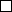 bezahlt. Die Vereinsmitgliedschaft ist unbefristet und bleibt bis zum satzungsgemäßen Vereinsaustritt durch schriftliche Kündigung (je zum Quartalsende möglich) und Rückgabe der TVR—Karte aufrecht. Die Mindestdauer der Mitgliedschaft beträgt 6 Monate.Beitrittserklärung / Einwilligung / Zustimmung:Ich trete dem Turnverein Ried 1848-ÖTB als Mitglied bei. Durch meinen Beitritt anerkenne ich die Satzungen des TV Ried 1848 (www.tvried.at). Zum Zwecke einer effizienten Vereinsverwaltung werden personenbezogene Daten der Mitglieder (zum Teil automationsunterstützt) vom Turnverein Ried 1848-ÖTB strukturiert verarbeitet. Ich stimme ausdrücklich zu, dass meine personenbezogenen Daten (Vorname, Nachname, ggf. Vor- und Nachname des/der Erziehungsberechtige(n), Geburtsdatum, Geschlecht, Adresse, PLZ, Ort, Telefonnummer, E-Mail-Adresse, Eintrittsdatum, Funktion, Bankverbindung, gewähltes Leistungsangebot) durch den Turnverein Ried 1848 und die vom Turnrat dazu beauftragten Personen (Verwalter, Standesführung, Trainer) als Verantwortliche für die beschriebene Verarbeitungstätigkeit manuell und/oder elektronisch verarbeitet und verwendet werden;dass personenbezogene Daten im Fall einer Teilnahme an Wettkämpfen oder sonstigen nicht vom Turnverein Ried 1848 organisierten Veranstaltungen an Dach-/Fachverband oder die externe Veranstaltungen (zB. Ausbildung, Wettkampf, Kurse) ausrichtende Organisation weitergegeben und übermittelt und durch diese u.a. für die Leistungs- und Ergebniserfassung und das Ergebnismanagement im Zusammenhang mit der Anmeldungen und/oder Teilnahme an (sportlichen) Veranstaltungen verarbeitet und gespeichert werden.Diese sind insbesondere:ÖTB - Österreichischer Turnerbund, ÖTB Landesverband OÖASVÖ/ASVOÖÖFT/OÖFTder Erfassung und Verwendung meiner Telefonnummer und meiner E-Mail-Adresse für Zwecke der telefonischen Kontaktaufnahme und des Versands von elektronischer Post (E-Mail, SMS und/oder WhatsApp und dergleichen)der Erstellung und Veröffentlichung von Bildern, Fotos oder Videoaufnahmen meiner Person bei/im Zuge von Vereinsveranstaltungen, Wettkämpfen und dergleichen und deren Verwendung und Veröffentlichung (z.B. Vereinsmitteilung) auch in sozialen Medien; Ich leite aus dieser Zustimmung keine Rechte oder Ansprüche (z.B. Entgelt) abIch stimme ausdrücklich zu: 		 JA			 NEIN(Zutreffendes bitte ankreuzen)Ich nehme zur Kenntnis:Werden die personenbezogenen Daten nicht bereitgestellt, ist eine Mitgliedschaft zum Turnverein Ried 1848 nicht möglich; die Bereitstellung der personenbezogenen Daten ist zur Erfüllung des satzungsmäßigen Vereinszwecks erforderlich;Erfolgt ein Widerruf der Einwilligung zur Verwendung und Verarbeitung der personenbezogenen Daten, hat dies Einschränkungen und/oder den Ausschluss vom Leistungsangebot des Turnvereins Ried 1848 zur Folge.Die Zwecke der Verarbeitung von personenbezogenen Daten durch den Turnverein Ried 1848Mitgliederverwaltung;finanzielle Abwicklung;Verwaltung/Abwicklung von sportlichen und sonstigen (Vereins-)Veranstaltungen;Leistungs- und Ergebniserfassung und das ErgebnismanagementInformation an Mitglieder insb. über das Vereins- oder Verbandsgeschehen, Leistungsangebote, Veranstaltungen und Wettkämpfe;Einladungen, Versand von Vereinsinformationen;WiderrufAlle erteilten Einwilligungen/Zustimmungen können einzeln und zur Gänze jederzeit mit Wirkung für die Zukunft schriftlich an den Turnverein Ried 1848-ÖTB, Friedrich-Thurner-Straße 8, 4910 Ried im Innkreis, z.H. Obmann kostenfrei widerrufen werden.Ich nehme dies ausdrücklich zur Kenntnis:  	 JA		 NEIN(Zutreffendes bitte ankreuzen)Information/HinweisDie Daten werden vom Verein und den vom Turnrat damit namentlich beauftragten und verantwortlichen Personen nur zu den beschriebenen Zwecken verarbeitet, gespeichert und verwendet. Es besteht keine Absicht, die Daten an ein Drittland oder eine internationale Organisation zu übermitteln.Bei Vereinsaustritt werden alle Daten spätestens nach 3 Jahren ab Austritt gelöscht, sofern kein Rückstand an Zahlungen des Mitglieds besteht, die Daten zur Geltendmachung, Ausübung oder Verteidigung von Rechtsansprüchen des Vereins nicht benötigt werden oder eine längere Aufbewahrung der Daten nicht gesetzlich angeordnet ist. Aus statistischen und rechtlichen (Haftungs-)Gründen ist eine Speicherung der Daten für die Dauer der allgemeinen Verjährungsfrist von Schadenersatzansprüchen von 30 Jahren vom Turnverein Ried 1848 beabsichtigt.Ich nehmen meine Rechte auf Auskunft über die Daten, Berichtigung, Löschung und Einschränkung der Verarbeitung der Daten, mein Widerspruchsrecht gegen die Verarbeitung der Daten und das Recht auf Datenübertragbarkeit ebenso zur Kenntnis wie mein Beschwerderecht bei der Datenschutzbehörde. Die Bereitstellung der Daten ist für die effektive Mitgliederverwaltung und die Erfüllung des Vereinszwecks notwendig. Ich nehme dies ausdrücklich zur Kenntnis:  	 JA		 NEIN(Zutreffendes bitte ankreuzen)Beitrittserklärung:Ich trete hiermit dem Turnverein Ried 1848-ÖTB als Mitglied bei. Durch meinen Beitritt anerkenne ich die Satzungen des TV Ried 1848 (www.tvried.at). Die Vereinsmitgliedschaft ist unbefristet und bleibt bis zum satzungsgemäßen Vereinsaustritt durch schriftliche Kündigung (je zum Quartalsende möglich) und Rückgabe der TVR—Karte aufrecht. Die Mindestdauer der Mitgliedschaft beträgt 6 Monate.EinziehungsermächtigungHiermit ermächtige ich den Turnverein Ried 1848 widerruflich, die von mir zu entrichtenden Vereinsbeiträge bei Fälligkeit zu Lasten meines unten angegebenen Kontos mittels Lastschrift einzuziehen. Ich habe das Recht, innerhalb von 42 Kalendertagen ab Abbuchungstag bei meiner Bank die Rückbuchung zu veranlassen. Achtung: die Beiträge werden aus organisatorischen Gründen auf das Kalenderjahr abgestimmt!Bei Familien mit Kindern ist nur ein Kind gebührenpflichtig, für jedes weitere Kind entfällt der Mitgliedsbeitrag.Einzugsermächtigung:INTERNE VERMERKEHerr/Frau/Titel	FamiliennameVornameGeburtsdatumGeschlechtPLZ OrtStraße u. Haus Nr.Tel. Nr.E-Mail-Adressebei Kindern/JugendlichenErziehungsberechtigterEinschreibgebührnur Erwachsene  O € 10,00       einmaligVollmitgliedMitgliedsbeitrag ¼ Jahr-Quartal
€ 31,50 Halbjahr
€ 63,00 Jahr € 126,00Kinder/Jug./Studenten,Senioren (Meldung!) ¼ Jahr-Quartal 
€ 25,50 Halbjahr 
€ 51,00 Jahr € 102,00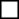 Kursbeitrag pro Semester
€ 49,00Ried im Innkreis, am ………………….……………………………………………………………Unterschrift(bei Kindern u. Jugendlichen des Erziehungsberechtigten)KURSPROGRAMM  49,-- Euro / HalbjahrJA /  NEIN :KontoinhaberBankinstitutBICIBANDatum und UnterschriftMITGLIED Nr.MK ausgestellt:Erster Einzug am:EINSCHREIBGEBFÜR PERIODEWeiterer Einzug am: